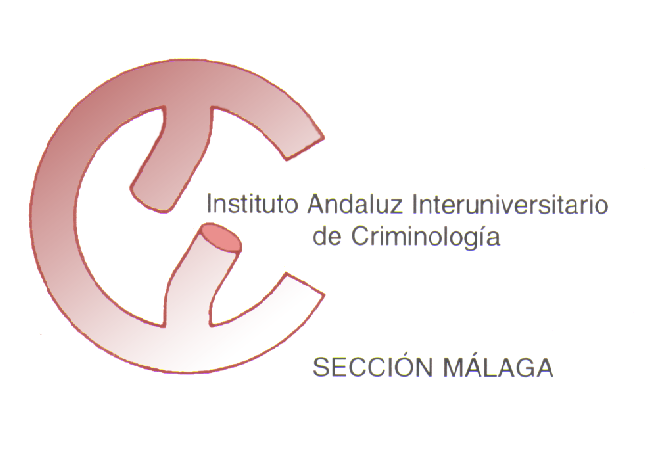 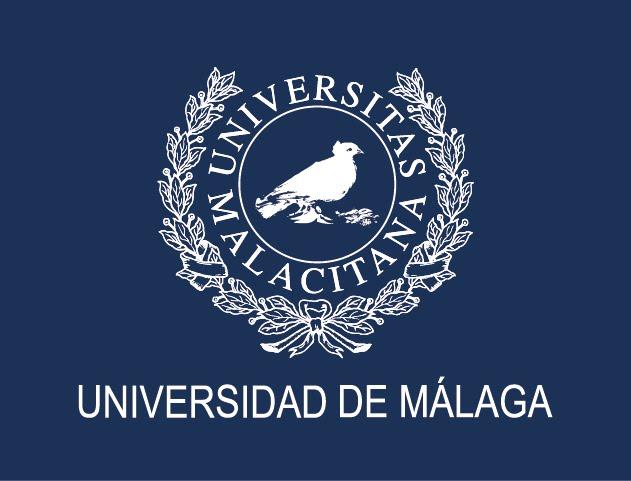 APELLIDOS:NOMBRE:E-MAIL:TELÉFONO:DOCUMENTO DE IDENTIFICACIÓN:DIRECCIÓN POSTAL:PAÍS:FORMACIÓN:INSTITUCIÓN A LA QUE PERTENECE:TEMA DE INVESTIGACIÓN PROPUESTO:PERIODO DE ESTANCIA SOLICITADO:Carta de presentación (máx. 2000 caracteres)Propuesta de investigación (máx. 2000 caracteres)Curriculum-vitae abreviado